Focus & ConcentrationThe ability to avoid distractions and focus on your performance or learning. 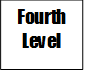 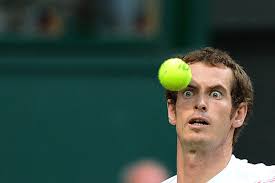 